ПРОЕКТР Е Ш Е Н И Еот  _______ 2022г.                               рп. Усть - Абакан                                  №  __О назначении  выборов депутатов Совета депутатов Усть-Абаканского района Республики Хакасия седьмого созыва	В соответствии с частью 2 статьи 23 Федерального закона от 06.10.2003 года № 131-ФЗ «Об общих принципах организации местного самоуправления в Российской Федерации», пунктом 1 статьи 10 Федерального закона от 12.06.2002 года № 67-ФЗ «Об основных гарантиях избирательных прав и права на участие в референдуме граждан Российской Федерации», частью 1 статьи 6 Закона Республики Хакасия от 08.07.2011 года № 65-ЗРХ «О выборах глав муниципальных образований и депутатов представительных органов муниципальных образований в Республике Хакасия», пунктом 5 статьи 28 Устава муниципального образования Усть-Абаканский район,Совет депутатов Усть-Абаканского  района Республики ХакасияР Е Ш И Л :1. Назначить выборы депутатов Совета депутатов Усть-Абаканского района Республики Хакасия седьмого созыва на 11 сентября  2022года.2. Настоящее Решение вступает в силу после его официального опубликования в газете «Усть-Абаканские известия».3. Направить настоящее Решение для подписания и опубликования в газете «Усть-Абаканские известия»  Главе Усть-Абаканского района Республики Хакасия  Е.В. Егоровой. Председатель Совета депутатов					ГлаваУсть-Абаканского района                                   		Усть-Абаканского района___________В.М. Владимиров					___________Е.В. Егорова 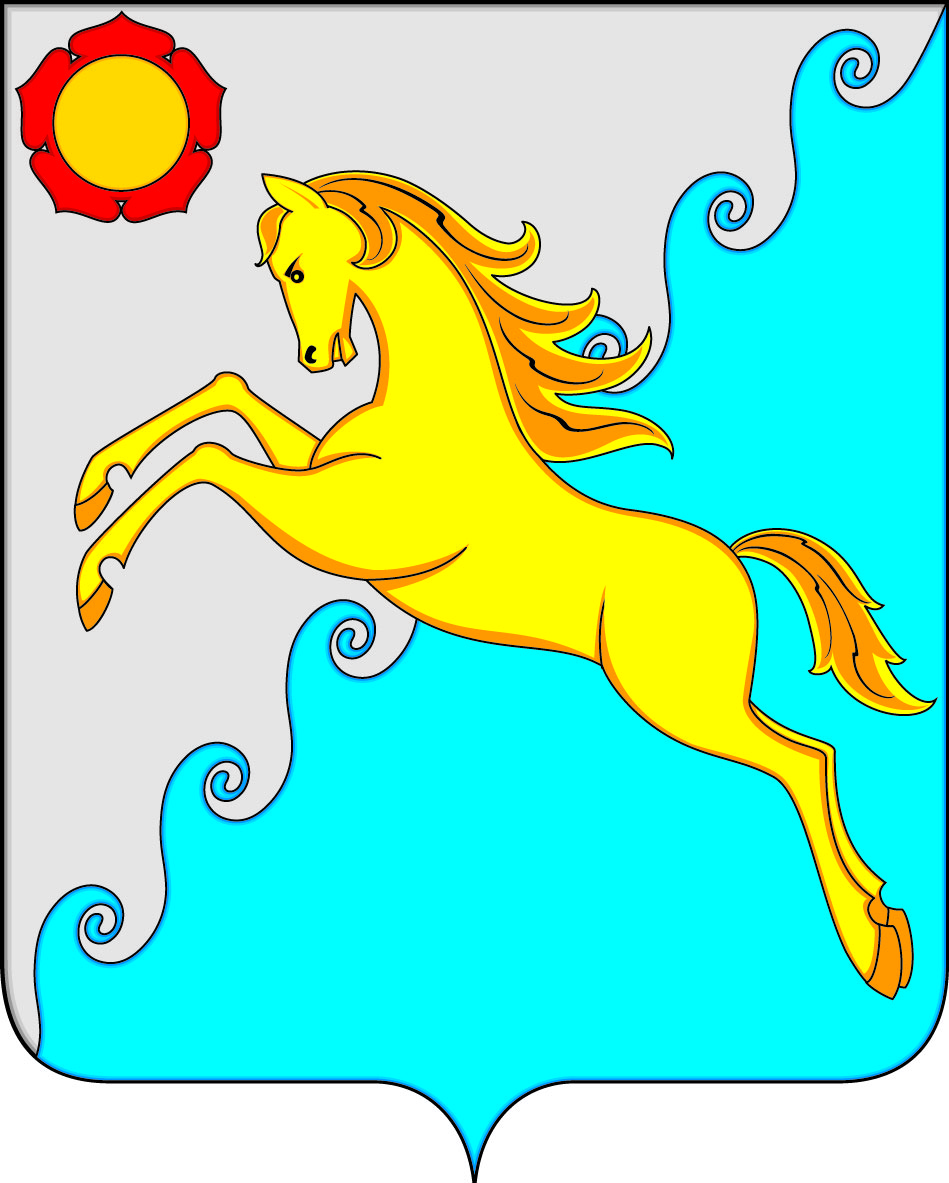 СОВЕТ ДЕПУТАТОВ УСТЬ-АБАКАНСКОГО  РАЙОНА РЕСПУБЛИКИ ХАКАСИЯ